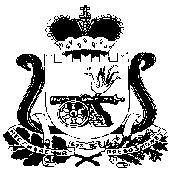                                                                         АДМИНИСТРАЦИЯ КАСПЛЯНСКОГО СЕЛЬСКОГО ПОСЕЛЕНИЯ СМОЛЕНСКОГО РАЙОНА СМОЛЕНСКОЙ ОБЛАСТИП О С Т А Н О В Л Е Н И Еот «23» июля 2018 года                                                                                    № 10Об утверждении отчета об исполнении бюджета Касплянского сельского поселения Смоленского района Смоленской области за 1 полугодие 2018 годаВ соответствии со статьей 264.2 Бюджетного кодекса Российской Федерации, руководствуясь Уставом Касплянского сельского поселения Смоленской района Смоленской области и Положением о бюджетном процессе в муниципальном образовании Касплянского сельского поселения Смоленского района Смоленской области,  утвержденным решением Совета депутатов Касплянского сельского поселения Смоленского района Смоленской области от 26 октября 2012 г. № 46 «Об утверждении положения о бюджетном процессе в муниципальном образовании Касплянского сельского поселения Смоленского района Смоленской области»  
П О С Т А Н О В Л Я Ю:
1. Утвердить отчет об исполнении бюджета муниципального образования Касплянского сельского поселения Смоленского района Смоленской области за 1 полугодие 2018 года согласно приложению к данному постановлению.2. Отчет об исполнении бюджета муниципального образования Касплянского сельского поселения Смоленского района Смоленской области за 1 полугодие 2018 года представить для ознакомления в Совет депутатов Касплянского сельского поселения Смоленского района Смоленской области и контрольно - ревизионную комиссию.3. Отчет об исполнении бюджета муниципального образования Касплянского сельского поселения Смоленского района Смоленской области за 1 полугодие  2018 года подлежит размещению на официальном сайте.4. Контроль за исполнением настоящего постановления возложить на и.о. главы муниципального образования Касплянского сельского поселения Смоленского района Смоленской области (Дороженкова Раиса Ивановна)
5.  Постановление вступает в силу со дня подписания.И.о. главы муниципального образованияКасплянского сельского поселенияСмоленского района Смоленской области                        Р.И. ДороженковаСпециалист 1 категории                                                  РПриложение 1 к Постановлению от 23.07.2018 г. № 10 «Об утверждении отчета об исполнении бюджета Касплянского сельского поселения Смоленского района Смоленской области за 1 полугодие 2018 года»Отчет об исполнении бюджета муниципального образования Касплянского сельского поселения Смоленского районаСмоленской областиДоходы бюджетаруб.2. Расходы бюджетаруб.3. Источники финансирования дефицита бюджетаруб.Приложение 2 к Постановлению  от 23.07.2018 г. №10 «Об утверждении отчета об исполнении бюджета Касплянского сельского поселения Смоленского района Смоленской области за 1 полугодие 2018 года»ОТЧЕТоб использовании бюджетных ассигнований резервного фонда Администрации Касплянского сельского поселения Смоленского района Смоленской областипо состоянию на 1 июля 2018 гИ.о. главы муниципального образованияКасплянского сельского поселенияСмоленского района Смоленской области                                 Р.И. ДороженковаНаименование показателяКод дохода по бюджетной классификацииУтвержденные бюджетные назначенияИсполненоПроцент испол-ненияНаименование показателяКод дохода по бюджетной классификацииУтвержденные бюджетные назначенияИсполненоПроцент испол-ненияНаименование показателяКод дохода по бюджетной классификацииУтвержденные бюджетные назначенияИсполненоПроцент испол-нения13456Доходы бюджета - всегоx5 681 283,332 563 516,9745,1в том числе:  НАЛОГОВЫЕ И НЕНАЛОГОВЫЕ ДОХОДЫ100 1 00 00000 00 0000 0001 312 083,33633 929,8248,3  НАЛОГИ НА ТОВАРЫ (РАБОТЫ, УСЛУГИ), РЕАЛИЗУЕМЫЕ НА ТЕРРИТОРИИ РОССИЙСКОЙ ФЕДЕРАЦИИ100 1 03 00000 00 0000 0001 312 083,33633 929,8248,3  Акцизы по подакцизным товарам (продукции), производимым на территории Российской Федерации100 1 03 02000 01 0000 1101 312 083,33633 929,8248,3  Доходы от уплаты акцизов на дизельное топливо, подлежащие распределению между бюджетами субъектов Российской Федерации и местными бюджетами с учетом установленных дифференцированных нормативов отчислений в местные бюджеты100 1 03 02230 01 0000 110488 718,83274 731,7356,2  Доходы от уплаты акцизов на моторные масла для дизельных и (или) карбюраторных (инжекторных) двигателей, подлежащие распределению между бюджетами субъектов Российской Федерации и местными бюджетами с учетом установленных дифференцированных нормативов отчислений в местные бюджеты100 1 03 02240 01 0000 1103 754,872 082,6955,5  Доходы от уплаты акцизов на автомобильный бензин, подлежащие распределению между бюджетами субъектов Российской Федерации и местными бюджетами с учетом установленных дифференцированных нормативов отчислений в местные бюджеты100 1 03 02250 01 0000 110894 116,48414 196,4646,3  Доходы от уплаты акцизов на прямогонный бензин, подлежащие распределению между бюджетами субъектов Российской Федерации и местными бюджетами с учетом установленных дифференцированных нормативов отчислений в местные бюджеты100 1 03 02260 01 0000 110-74 506,85-57 081,0676,6  Федеральная налоговая служба182 0 00 00000 00 0000 0001 105 700,00237 807,8621,5  НАЛОГОВЫЕ И НЕНАЛОГОВЫЕ ДОХОДЫ182 1 00 00000 00 0000 0001 105 700,00237 807,8621,5  НАЛОГИ НА ПРИБЫЛЬ, ДОХОДЫ182 1 01 00000 00 0000 000573 500,00291 212,5150,8  Налог на доходы физических лиц182 1 01 02000 01 0000 110573 500,00291 212,5150,8  Налог на доходы физических лиц с доходов, источником которых является налоговый агент, за исключением доходов, в отношении которых исчисление и уплата налога осуществляются в соответствии со статьями 227, 227.1 и 228 Налогового кодекса Российской Федерации182 1 01 02010 01 0000 110569 500,00289 628,1050,9  Налог на доходы физических лиц с доходов, источником которых является налоговый агент, за исключением доходов, в отношении которых исчисление и уплата налога осуществляются в соответствии со статьями 227, 2271 и 228 Налогового кодекса Российской Федерации (сумма платежа (перерасчеты, недоимка и задолженность по соответствующему платежу, в том числе по отмененному)182 1 01 02010 01 1000 110569 500,00289 603,0050,9  Налог на доходы физических лиц с доходов, источником которых является налоговый агент, за исключением доходов, в отношении которых исчисление и уплата налога осуществляются в соответствии со статьями 227, 2271 и 228 Налогового кодекса Российской Федерации (пени по соответствующему платежу)182 1 01 02010 01 2100 110-25,10-  Налог на доходы физических лиц с доходов, полученных физическими лицами в соответствии со статьей 228 Налогового кодекса Российской Федерации182 1 01 02030 01 0000 1104 000,001 584,4139,6  Налог на доходы физических лиц с доходов, полученных физическими лицами в соответствии со статьей 228 Налогового кодекса Российской Федерации (сумма платежа (перерасчеты, недоимка и задолженность по соответствующему платежу, в том числе по отмененному)182 1 01 02030 01 1000 1104000,001 584,4139,6  НАЛОГИ НА ИМУЩЕСТВО182 1 06 00000 00 0000 000532 200,00-53 404,65-10,0  Налог на имущество физических лиц182 1 06 01000 00 0000 110165 400,005 616,833,4  Налог на имущество физических лиц, взимаемый по ставкам, применяемым к объектам налогообложения, расположенным в границах сельских поселений182 1 06 01030 10 0000 110165 400,005 616,833,4  Налог на имущество физических лиц, взимаемый по ставкам, применяемым к объектам налогообложения, расположенным в границах сельских поселений (сумма платежа (перерасчеты, недоимка и задолженность по соответствующему платежу, в том числе по отмененному)182 1 06 01030 10 1000 110165 400,005 209,603,1  Налог на имущество физических лиц, взимаемый по ставкам, применяемым к объектам налогообложения, расположенным в границах сельских поселений (пени по соответствующему платежу)182 1 06 01030 10 2100 110-407,23-  Земельный налог182 1 06 06000 00 0000 110366 800,00-59 021,48-16,1  Земельный налог с организаций182 1 06 06030 00 0000 110296 800,00-97 139,38-32,7  Земельный налог с организаций, обладающих земельным участком, расположенным в границах сельских поселений182 1 06 06033 10 0000 110296 800,00-97 139,38-32,7182 1 06 06033 10 1000 110296 800,00-98 377,50-33,1  Земельный налог с организаций, обладающих земельным участком, расположенным в границах  сельских  поселений  (пени по соответствующему платежу)182 1 06 06033 10 2100 110-1238,12-  Земельный налог с физических лиц182 1 06 06040 00 0000 11070 000,0038 117,9054,5  Земельный налог с физических лиц, обладающих земельным участком, расположенным в границах сельских поселений182 1 06 06043 10 0000 11070 000,0038 117,9054,5  Земельный налог с физических лиц, обладающих земельным участком, расположенным в границах сельских поселений  (сумма платежа (перерасчеты, недоимка и задолженность по соответствующему платежу, в том числе по отмененному)182 1 06 06043 10 1000 11070 000,0036 746,2052,5  Земельный налог с физических лиц, обладающих земельным участком, расположенным в границах сельских поселений  (пени по соответствующему платежу)182 1 06 06043 10 2100 110-1 371,70-  НАЛОГОВЫЕ И НЕНАЛОГОВЫЕ ДОХОДЫ928 1 00 00000 00 0000 00040 600,0016 420,4540,4  ДОХОДЫ ОТ ИСПОЛЬЗОВАНИЯ ИМУЩЕСТВА, НАХОДЯЩЕГОСЯ В ГОСУДАРСТВЕННОЙ И МУНИЦИПАЛЬНОЙ СОБСТВЕННОСТИ928 1 11 00000 00 0000 00040 600,0020 948,6451,6  Доходы, получаемые в виде арендной либо иной платы за передачу в возмездное пользование государственного и муниципального имущества (за исключением имущества бюджетных и автономных учреждений, а также имущества государственных и муниципальных унитарных предприятий, в том числе казенных)928 1 11 05000 00 0000 12040 600,0020 948,6451,6  Доходы от сдачи в аренду имущества, находящегося в оперативном управлении органов государственной власти, органов местного самоуправления, государственных внебюджетных фондов и созданных ими учреждений (за исключением имущества бюджетных и автономных учреждений)928 1 11 05030 00 0000 12040 600,0020 948,6451,6  Доходы от сдачи в аренду имущества, находящегося в оперативном управлении органов управления сельских поселений и созданных ими учреждений (за исключением имущества муниципальных бюджетных и автономных учреждений)928 1 11 05035 10 0000 12040 600,0020 948,6451,6  Доходы от сдачи в аренду имущества, находящегося в оперативном управлении органов управления поселений и созданных ими учреждений (за исключением имущества муниципальных бюджетных и автономных учреждений)928 1 11 05035 10 0038 12040 600,0020 948,6451,6  ПРОЧИЕ НЕНАЛОГОВЫЕ ДОХОДЫ928 1 17 00000 00 0000 000--4 528,19-  Невыясненные поступления928 1 17 01000 00 0000 180--4 528,19-  Невыясненные поступления, зачисляемые в бюджеты сельских поселений928 1 17 01050 10 0000 180--4 528,19-  БЕЗВОЗМЕЗДНЫЕ ПОСТУПЛЕНИЯ912 2 00 00000 00 0000 0003 222 900,001 675 358,8452,0  БЕЗВОЗМЕЗДНЫЕ ПОСТУПЛЕНИЯ ОТ ДРУГИХ БЮДЖЕТОВ БЮДЖЕТНОЙ СИСТЕМЫ РОССИЙСКОЙ ФЕДЕРАЦИИ912 2 02 00000 00 0000 0003 222 900,001 665 397,6751,7  Дотации бюджетам бюджетной системы Российской Федерации912 2 02 10000 00 0000 1513 142 500,001 641 250,0052,2  Дотации на выравнивание бюджетной обеспеченности912 2 02 15001 00 0000 1513 142 500,001 641 250,0052,2  Дотации бюджетам сельских поселений на выравнивание бюджетной обеспеченности912 2 02 15001 10 0000 1513 142 500,001 641 250,0052,2  Субвенции бюджетам бюджетной системы Российской Федерации928 2 02 30000 00 0000 15180 400,0024 147,6730,1  Субвенции бюджетам на осуществление первичного воинского учета на территориях, где отсутствуют военные комиссариаты928 2 02 35118 00 0000 15180 400,0024 147,6730,1  Субвенции бюджетам сельских поселений на осуществление первичного воинского учета на территориях, где отсутствуют военные комиссариаты928 2 02 35118 10 0000 15180 400,0024 147,6730,1ПРОЧИЕ БЕЗВОЗМЕЗДНЫЕ ПОСТУПЛЕНИЯ928 2 07 00000 00 0000 000-9961,17-Прочие безвозмездные поступления в бюджеты сельских поселений928 2 07 05000 10 0000 180-9961,17-Прочие безвозмездные поступления в бюджеты сельских поселений928 2 07 05030 10 0000 180-9961,17-Наименование показателяКод расхода по бюджетной классификацииУтвержденные бюджетные назначенияИсполненоПроцент испол-ненияНаименование показателяКод расхода по бюджетной классификацииУтвержденные бюджетные назначенияИсполненоПроцент испол-ненияНаименование показателяКод расхода по бюджетной классификацииУтвержденные бюджетные назначенияИсполненоПроцент испол-ненияРасходы бюджета - всегоx5 682 283,332 478 543,9243,6в том числе:51,5  ОБЩЕГОСУДАРСТВЕННЫЕ ВОПРОСЫ928 0100 00 0 00 00000 0003 066 499,531 579 124,8251,5  Функционирование высшего должностного лица субъекта Российской Федерации и муниципального образования928 0102 00 0 00 00000 000483 293,55284 868,0258,9  Расходы на выплаты персоналу в целях обеспечения выполнения функций государственными (муниципальными) органами, казенными учреждениями, органами управления государственными внебюджетными фондами928 0102 99 Я 02 00140 100483 293,55284 868,0258,9  Расходы на выплаты персоналу государственных (муниципальных) органов928 0102 99 Я 02 00140 120483 293,55284 868,0258,9  Фонд оплаты труда государственных (муниципальных) органов928 0102 99 Я 02 00140 121371 193,20242 022,8665,2  Взносы по обязательному социальному страхованию на выплаты денежного содержания и иные выплаты работникам государственных (муниципальных) органов928 0102 99 Я 02 00140 129112 100,3542 845,1638,2  Функционирование законодательных (представительных) органов государственной власти и представительных органов муниципальных образований928 0103 00 0 00 00000 000113 880,00-0,0  Расходы на выплаты персоналу в целях обеспечения выполнения функций государственными (муниципальными) органами, казенными учреждениями, органами управления государственными внебюджетными фондами928 0103 99 Я 04 00140 100113 880,00-0,0  Расходы на выплаты персоналу государственных (муниципальных) органов928 0103 99 Я 04 00140 120113 880,00-0,0  Иные выплаты, за исключением фонда оплаты труда государственных (муниципальных) органов, лицам, привлекаемым согласно законодательству для выполнения отдельных полномочий928 0103 99 Я 04 00140 123113 880,00-0,0  Функционирование Правительства Российской Федерации, высших исполнительных органов государственной власти субъектов Российской Федерации, местных администраций928 0104 00 0 00 00000 0002 170 227,241 156 859,2653,3  Расходы на выплаты персоналу в целях обеспечения выполнения функций государственными (муниципальными) органами, казенными учреждениями, органами управления государственными внебюджетными фондами928 0104 99 Я 05 00140 1001 505 624,02718 039,2947,7  Расходы на выплаты персоналу государственных (муниципальных) органов928 0104 99 Я 05 00140 1201 505 624,02718 039,2947,7  Фонд оплаты труда государственных (муниципальных) органов928 0104 99 Я 05 00140 1211 156 201,24573 466,7849,6  Иные выплаты персоналу государственных (муниципальных) органов, за исключением фонда оплаты труда928 0104 99 Я 05 00140 122250,00181,5872,6  Взносы по обязательному социальному страхованию на выплаты денежного содержания и иные выплаты работникам государственных (муниципальных) органов928 0104 99 Я 05 00140 129349 172,78144 390,9341,4  Закупка товаров, работ и услуг для обеспечения государственных (муниципальных) нужд928 0104 99 Я 05 00140 200654 609,62428 826,3765,5  Иные закупки товаров, работ и услуг для обеспечения государственных (муниципальных) нужд928 0104 99 Я 05 00140 240654 609,62428 826,3765,5  Прочая закупка товаров, работ и услуг928 0104 99 Я 05 00140 244654 609,62428 826,3765,5  Иные бюджетные ассигнования928 0104 99 Я 05 00140 8009 993,609 993,60100,0  Уплата налогов, сборов и иных платежей928 0104 99 Я 05 00140 8509 993,609 993,60100,0  Уплата иных платежей928 0104 99 Я 05 00140 8539 993,609 993,60100,0  Обеспечение деятельности финансовых, налоговых и таможенных органов и органов финансового (финансово-бюджетного) надзора928 0106 00 0 00 00000 00020 075,74-0,0  Межбюджетные трансферты928 0106 99 Я 05 П2002 50020 075,74-0,0  Иные межбюджетные трансферты928 0106 99 Я 05 П2002 54020 075,74-0,0  Резервные фонды928 0111 00 0 00 00000 00020 000,00-0,0  Иные бюджетные ассигнования928 0111 24 0 10 00000 80020 000,00-0,0  Резервные средства928 0111 24 0 10 00000 87020 000,00-0,0  Другие общегосударственные вопросы928 0113 00 0 00 00000 000259 023,00137 397,5453,0  Закупка товаров, работ и услуг для обеспечения государственных (муниципальных) нужд928 0113 17 Я 01 21741 2003 000,003 000,00100,0  Иные закупки товаров, работ и услуг для обеспечения государственных (муниципальных) нужд928 0113 17 Я 01 21741 2403 000,003 000,00100,0  Прочая закупка товаров, работ и услуг928 0113 17 Я 01 21741 2443 000,003 000,00100,0  Иные бюджетные ассигнования928 0113 17 Я 01 21741 800225 891,50115 966,0451,3  Уплата налогов, сборов и иных платежей928 0113 17 Я 01 21741 850225 891,50115 966,0451,3  Уплата налога на имущество организаций и земельного налога928 0113 17 Я 01 21741 851223 622,46113 697,0050,8  Уплата прочих налогов, сборов928 0113 17 Я 01 21741 8522 023,002 023,00100,0  Уплата иных платежей928 0113 17 Я 01 21741 853246,04246,04100,0  Закупка товаров, работ и услуг для обеспечения государственных (муниципальных) нужд928 0113 99 2 02 20640 20030 131,5018 431,5061,2  Иные закупки товаров, работ и услуг для обеспечения государственных (муниципальных) нужд928 0113 99 2 02 20640 24030 131,5018 431,5061,2  Прочая закупка товаров, работ и услуг928 0113 99 2 02 20640 24430 131,5018 431,5061,2  НАЦИОНАЛЬНАЯ ОБОРОНА928 0200 00 0 00 00000 00081 400,0024 147,6729,7  Мобилизационная и вневойсковая подготовка928 0203 00 0 00 00000 00081 400,0024 147,6729,7  Расходы на выплаты персоналу в целях обеспечения выполнения функций государственными (муниципальными) органами, казенными учреждениями, органами управления государственными внебюджетными фондами928 0203 78 Я 00 51180 10054 577,0024 147,6744,2  Расходы на выплаты персоналу государственных (муниципальных) органов928 0203 78 Я 00 51180 12054 577,0024 147,6744,2  Фонд оплаты труда государственных (муниципальных) органов928 0203 78 Я 00 51180 12141 918,0019 290,7746,0  Взносы по обязательному социальному страхованию на выплаты денежного содержания и иные выплаты работникам государственных (муниципальных) органов928 0203 78 Я 00 51180 12912 659,004 856,9038,4  Закупка товаров, работ и услуг для обеспечения государственных (муниципальных) нужд928 0203 78 Я 00 51180 20026 823,00-0,0  Иные закупки товаров, работ и услуг для обеспечения государственных (муниципальных) нужд928 0203 78 Я 00 51180 24026 823,00-0,0  Прочая закупка товаров, работ и услуг928 0203 78 Я 00 51180 24426 823,00-0,0  НАЦИОНАЛЬНАЯ ЭКОНОМИКА928 0400 00 0 00 00000 0001 312 083,3085 445,106,5  Дорожное хозяйство (дорожные фонды)928 0409 00 0 00 00000 0001 312 083,3085 445,106,5  Закупка товаров, работ и услуг для обеспечения государственных (муниципальных) нужд928 0409 05 Я 01 21614 2001 312 083,3085 445,106,5  Иные закупки товаров, работ и услуг для обеспечения государственных (муниципальных) нужд928 0409 05 Я 01 21614 2401 312 083,3085 445,106,5  Прочая закупка товаров, работ и услуг928 0409 05 Я 01 21614 2441 312 083,3085 445,106,5  ЖИЛИЩНО-КОММУНАЛЬНОЕ ХОЗЯЙСТВО928 0500 00 0 00 00000 0001 138 476,00753 088,6066,1  Жилищное хозяйство928 0501 00 0 00 00000 00058 800,0025 258,4043,0  Закупка товаров, работ и услуг для обеспечения государственных (муниципальных) нужд928 0501 06 Я 02 40000 20058 800,0025 258,4043,0  Иные закупки товаров, работ и услуг для обеспечения государственных (муниципальных) нужд928 0501 06 Я 02 40000 24058 800,0025 258,4043,0  Прочая закупка товаров, работ и услуг928 0501 06 Я 02 40000 24458 800,0025 258,4043,0  Коммунальное хозяйство928 0502 00 0 00 00000 000223 670,00146 253,7565,4  Закупка товаров, работ и услуг для обеспечения государственных (муниципальных) нужд928 0502 06 Я 02 60160 200223 670,00146 253,7565,4  Иные закупки товаров, работ и услуг для обеспечения государственных (муниципальных) нужд928 0502 06 Я 02 60160 240223 670,00146 253,7565,4  Прочая закупка товаров, работ и услуг928 0502 06 Я 02 60160 244223 670,00146 253,7565,4  Благоустройство928 0503 00 0 00 00000 000856 006,00581 576,4567,9  Закупка товаров, работ и услуг для обеспечения государственных (муниципальных) нужд928 0503 06 Я 01 20160 200252 117,35251 769,8599,9  Иные закупки товаров, работ и услуг для обеспечения государственных (муниципальных) нужд928 0503 06 Я 01 20160 240252 117,35251 769,8599,9  Прочая закупка товаров, работ и услуг928 0503 06 Я 01 20160 244252 117,35251 769,8599,9  Закупка товаров, работ и услуг для обеспечения государственных (муниципальных) нужд928 0503 16 Я 01 60160 200603 888,65329 806,6054,6  Иные закупки товаров, работ и услуг для обеспечения государственных (муниципальных) нужд928 0503 16 Я 01 60160 240603 888,65329 806,6054,6  Прочая закупка товаров, работ и услуг928 0503 16 Я 01 60160 244603 888,65329 806,6054,6  СОЦИАЛЬНАЯ ПОЛИТИКА928 1000 00 0 00 00000 00063 824,5025 463,2339,9  Пенсионное обеспечение928 1001 00 0 00 00000 00063 824,5025 463,2339,9  Социальное обеспечение и иные выплаты населению928 1001 99 Я П0 10020 30063 824,5025 463,2339,9  Публичные нормативные социальные выплаты гражданам928 1001 99 Я П0 10020 31063 824,5025 463,2339,9  Иные пенсии, социальные доплаты к пенсиям928 1001 99 Я П0 10020 31263 824,5025 463,2339,9  ФИЗИЧЕСКАЯ КУЛЬТУРА И СПОРТ928 1100 00 0 00 00000 00020 000,0011 274,5056,4  Другие вопросы в области физической культуры и спорта928 1105 00 0 00 00000 00020 000,0011 274,5056,4  Расходы на выплаты персоналу в целях обеспечения выполнения функций государственными (муниципальными) органами, казенными учреждениями, органами управления государственными внебюджетными фондами928 1105 03 Я 03 20150 10015 000,006 322,5042,2  Расходы на выплаты персоналу государственных (муниципальных) органов928 1105 03 Я 03 20150 12015 000,006 322,5042,2  Иные выплаты, за исключением фонда оплаты труда государственных (муниципальных) органов, лицам, привлекаемым согласно законодательству для выполнения отдельных полномочий928 1105 03 Я 03 20150 12315 000,006 322,5042,2  Закупка товаров, работ и услуг для обеспечения государственных (муниципальных) нужд928 1105 03 Я 03 20150 2005 000,004 952,0099,0  Иные закупки товаров, работ и услуг для обеспечения государственных (муниципальных) нужд928 1105 03 Я 03 20150 2405 000,004 952,0099,0  Прочая закупка товаров, работ и услуг928 1105 03 Я 03 20150 2445 000,004 952,0099,0Результат исполнения бюджета (дефицит / профицит)x-84 973,05xНаименование показателяКод источника финансирования дефицита бюджета по бюджетной классификацииУтвержденные бюджетные назначенияИсполненоПроцент испол-ненияНаименование показателяКод источника финансирования дефицита бюджета по бюджетной классификацииУтвержденные бюджетные назначенияИсполненоПроцент испол-ненияНаименование показателяКод источника финансирования дефицита бюджета по бюджетной классификацииУтвержденные бюджетные назначенияИсполненоПроцент испол-ненияНаименование показателяКод источника финансирования дефицита бюджета по бюджетной классификацииУтвержденные бюджетные назначенияИсполненоПроцент испол-ненияНаименование показателяКод источника финансирования дефицита бюджета по бюджетной классификацииУтвержденные бюджетные назначенияИсполненоПроцент испол-ненияИсточники финансирования дефицита бюджета - всегоx--84 973,05-в том числе:источники внутреннего финансирования бюджетаx-0,0-из них:источники внешнего финансирования бюджетаx--0,0-из них:Изменение остатков средств000 01 00 00 00 00 0000 0000,0-84 973,05-увеличение остатков средств, всего000 01 05 00 00 00 0000 500-5 681 283,33-2 752 147,5848,5  Увеличение прочих остатков средств бюджетов928 01 05 02 00 00 0000 500-5 681 283,33-2 752 147,5848,5  Увеличение прочих остатков денежных средств бюджетов928 01 05 02 01 00 0000 510-5 681 283,33-2 752 147,5848,5  Увеличение прочих остатков денежных средств бюджетов сельских поселений928 01 05 02 01 10 0000 510-5 681 283,33-2 752 147,5848,5уменьшение остатков средств, всего000 01 05 00 00 00 0000 6005 682 283,332 667 174,5346,9  Уменьшение прочих остатков средств бюджетов928 01 05 02 00 00 0000 6005 682 283,332 667 174,5346,9  Уменьшение прочих остатков денежных средств бюджетов928 01 05 02 01 00 0000 6105 682 283,332 667 174,5346,9  Уменьшение прочих остатков денежных средств бюджетов сельских поселений928 01 05 02 01 10 0000 6105 682 283,332 667 174,5346,9Наименование главного распорядителя средств местного бюджетаКод бюджетной классификацииКассовый расход123Администрация Касплянского  сельского поселения Смоленского района Смоленской области_0Итого:0